Required Documents at the time of Registration:Child Passport Size Photographs.NADRA Birth Certificate.Both Parent Copy of CNIC.Copy of B Form.Filling of the child’s name will not be CHANGED later.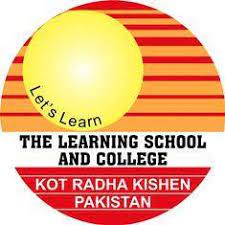 THE LEARNING SCHOOL & COLLEGE(A Project of Kot Radha Kishan Development Trust)Kot Radha Kishan (Distt Kasur). Ph: 049-2380235ADMISSION FORM      Date of Admission:	THE LEARNING SCHOOL & COLLEGE(A Project of Kot Radha Kishan Development Trust)Kot Radha Kishan (Distt Kasur). Ph: 049-2380235ADMISSION FORM      Date of Admission:	THE LEARNING SCHOOL & COLLEGE(A Project of Kot Radha Kishan Development Trust)Kot Radha Kishan (Distt Kasur). Ph: 049-2380235ADMISSION FORM      Date of Admission:	THE LEARNING SCHOOL & COLLEGE(A Project of Kot Radha Kishan Development Trust)Kot Radha Kishan (Distt Kasur). Ph: 049-2380235ADMISSION FORM      Date of Admission:	THE LEARNING SCHOOL & COLLEGE(A Project of Kot Radha Kishan Development Trust)Kot Radha Kishan (Distt Kasur). Ph: 049-2380235ADMISSION FORM      Date of Admission:	THE LEARNING SCHOOL & COLLEGE(A Project of Kot Radha Kishan Development Trust)Kot Radha Kishan (Distt Kasur). Ph: 049-2380235ADMISSION FORM      Date of Admission:	THE LEARNING SCHOOL & COLLEGE(A Project of Kot Radha Kishan Development Trust)Kot Radha Kishan (Distt Kasur). Ph: 049-2380235ADMISSION FORM      Date of Admission:	THE LEARNING SCHOOL & COLLEGE(A Project of Kot Radha Kishan Development Trust)Kot Radha Kishan (Distt Kasur). Ph: 049-2380235ADMISSION FORM      Date of Admission:	THE LEARNING SCHOOL & COLLEGE(A Project of Kot Radha Kishan Development Trust)Kot Radha Kishan (Distt Kasur). Ph: 049-2380235ADMISSION FORM      Date of Admission:	THE LEARNING SCHOOL & COLLEGE(A Project of Kot Radha Kishan Development Trust)Kot Radha Kishan (Distt Kasur). Ph: 049-2380235ADMISSION FORM      Date of Admission:	THE LEARNING SCHOOL & COLLEGE(A Project of Kot Radha Kishan Development Trust)Kot Radha Kishan (Distt Kasur). Ph: 049-2380235ADMISSION FORM      Date of Admission:	THE LEARNING SCHOOL & COLLEGE(A Project of Kot Radha Kishan Development Trust)Kot Radha Kishan (Distt Kasur). Ph: 049-2380235ADMISSION FORM      Date of Admission:	THE LEARNING SCHOOL & COLLEGE(A Project of Kot Radha Kishan Development Trust)Kot Radha Kishan (Distt Kasur). Ph: 049-2380235ADMISSION FORM      Date of Admission:	THE LEARNING SCHOOL & COLLEGE(A Project of Kot Radha Kishan Development Trust)Kot Radha Kishan (Distt Kasur). Ph: 049-2380235ADMISSION FORM      Date of Admission:	THE LEARNING SCHOOL & COLLEGE(A Project of Kot Radha Kishan Development Trust)Kot Radha Kishan (Distt Kasur). Ph: 049-2380235ADMISSION FORM      Date of Admission:	THE LEARNING SCHOOL & COLLEGE(A Project of Kot Radha Kishan Development Trust)Kot Radha Kishan (Distt Kasur). Ph: 049-2380235ADMISSION FORM      Date of Admission:	THE LEARNING SCHOOL & COLLEGE(A Project of Kot Radha Kishan Development Trust)Kot Radha Kishan (Distt Kasur). Ph: 049-2380235ADMISSION FORM      Date of Admission:	THE LEARNING SCHOOL & COLLEGE(A Project of Kot Radha Kishan Development Trust)Kot Radha Kishan (Distt Kasur). Ph: 049-2380235ADMISSION FORM      Date of Admission:	THE LEARNING SCHOOL & COLLEGE(A Project of Kot Radha Kishan Development Trust)Kot Radha Kishan (Distt Kasur). Ph: 049-2380235ADMISSION FORM      Date of Admission:	THE LEARNING SCHOOL & COLLEGE(A Project of Kot Radha Kishan Development Trust)Kot Radha Kishan (Distt Kasur). Ph: 049-2380235ADMISSION FORM      Date of Admission:	THE LEARNING SCHOOL & COLLEGE(A Project of Kot Radha Kishan Development Trust)Kot Radha Kishan (Distt Kasur). Ph: 049-2380235ADMISSION FORM      Date of Admission:	THE LEARNING SCHOOL & COLLEGE(A Project of Kot Radha Kishan Development Trust)Kot Radha Kishan (Distt Kasur). Ph: 049-2380235ADMISSION FORM      Date of Admission:	THE LEARNING SCHOOL & COLLEGE(A Project of Kot Radha Kishan Development Trust)Kot Radha Kishan (Distt Kasur). Ph: 049-2380235ADMISSION FORM      Date of Admission:	THE LEARNING SCHOOL & COLLEGE(A Project of Kot Radha Kishan Development Trust)Kot Radha Kishan (Distt Kasur). Ph: 049-2380235ADMISSION FORM      Date of Admission:	THE LEARNING SCHOOL & COLLEGE(A Project of Kot Radha Kishan Development Trust)Kot Radha Kishan (Distt Kasur). Ph: 049-2380235ADMISSION FORM      Date of Admission:	THE LEARNING SCHOOL & COLLEGE(A Project of Kot Radha Kishan Development Trust)Kot Radha Kishan (Distt Kasur). Ph: 049-2380235ADMISSION FORM      Date of Admission:	THE LEARNING SCHOOL & COLLEGE(A Project of Kot Radha Kishan Development Trust)Kot Radha Kishan (Distt Kasur). Ph: 049-2380235ADMISSION FORM      Date of Admission:	THE LEARNING SCHOOL & COLLEGE(A Project of Kot Radha Kishan Development Trust)Kot Radha Kishan (Distt Kasur). Ph: 049-2380235ADMISSION FORM      Date of Admission:	THE LEARNING SCHOOL & COLLEGE(A Project of Kot Radha Kishan Development Trust)Kot Radha Kishan (Distt Kasur). Ph: 049-2380235ADMISSION FORM      Date of Admission:	THE LEARNING SCHOOL & COLLEGE(A Project of Kot Radha Kishan Development Trust)Kot Radha Kishan (Distt Kasur). Ph: 049-2380235ADMISSION FORM      Date of Admission:	THE LEARNING SCHOOL & COLLEGE(A Project of Kot Radha Kishan Development Trust)Kot Radha Kishan (Distt Kasur). Ph: 049-2380235ADMISSION FORM      Date of Admission:	THE LEARNING SCHOOL & COLLEGE(A Project of Kot Radha Kishan Development Trust)Kot Radha Kishan (Distt Kasur). Ph: 049-2380235ADMISSION FORM      Date of Admission:	THE LEARNING SCHOOL & COLLEGE(A Project of Kot Radha Kishan Development Trust)Kot Radha Kishan (Distt Kasur). Ph: 049-2380235ADMISSION FORM      Date of Admission:	THE LEARNING SCHOOL & COLLEGE(A Project of Kot Radha Kishan Development Trust)Kot Radha Kishan (Distt Kasur). Ph: 049-2380235ADMISSION FORM      Date of Admission:	THE LEARNING SCHOOL & COLLEGE(A Project of Kot Radha Kishan Development Trust)Kot Radha Kishan (Distt Kasur). Ph: 049-2380235ADMISSION FORM      Date of Admission:	InsertPictureInsertPictureInsertPictureInsertPictureInsertPictureInsertPictureInsertPictureInsertPictureFOR OFFICE USE ONLYFOR OFFICE USE ONLYFOR OFFICE USE ONLYFOR OFFICE USE ONLYFOR OFFICE USE ONLYFOR OFFICE USE ONLYFOR OFFICE USE ONLYFOR OFFICE USE ONLYFOR OFFICE USE ONLYFOR OFFICE USE ONLYFOR OFFICE USE ONLYFOR OFFICE USE ONLYFOR OFFICE USE ONLYFOR OFFICE USE ONLYFOR OFFICE USE ONLYFOR OFFICE USE ONLYFOR OFFICE USE ONLYFOR OFFICE USE ONLYFOR OFFICE USE ONLYFOR OFFICE USE ONLYFOR OFFICE USE ONLYFOR OFFICE USE ONLYFOR OFFICE USE ONLYFOR OFFICE USE ONLYFOR OFFICE USE ONLYFOR OFFICE USE ONLYFOR OFFICE USE ONLYFOR OFFICE USE ONLYFOR OFFICE USE ONLYFOR OFFICE USE ONLYFOR OFFICE USE ONLYFOR OFFICE USE ONLYFOR OFFICE USE ONLYFOR OFFICE USE ONLYFOR OFFICE USE ONLYFOR OFFICE USE ONLYFOR OFFICE USE ONLYFOR OFFICE USE ONLYFOR OFFICE USE ONLYFOR OFFICE USE ONLYFOR OFFICE USE ONLYFOR OFFICE USE ONLYFOR OFFICE USE ONLYFOR OFFICE USE ONLYFOR OFFICE USE ONLYFOR OFFICE USE ONLYFOR OFFICE USE ONLYFOR OFFICE USE ONLYFOR OFFICE USE ONLYAdmission No.Admission No.Admission No.Admission No.Admission No.Admitted ClassAdmitted ClassAdmitted ClassAdmitted ClassAdmitted ClassAdmitted ClassAdmitted ClassAdmitted ClassAdmitted ClassAdmitted ClassCurrent ClassCurrent ClassCurrent ClassCurrent ClassCurrent ClassCurrent ClassCurrent ClassSectionSectionSectionSectionSectionSectionSectionFamily No.Family No.Family No.Family No.Family No.Family No.Family No.Family No.MediumMediumMediumMediumMediumForm No:Form No:Form No:Form No:Form No:Form No:KasurKasurApproved/Not Approved by Selection CommitteesApproved/Not Approved by Selection CommitteesApproved/Not Approved by Selection CommitteesApproved/Not Approved by Selection CommitteesApproved/Not Approved by Selection CommitteesApproved/Not Approved by Selection CommitteesApproved/Not Approved by Selection CommitteesApproved/Not Approved by Selection CommitteesApproved/Not Approved by Selection CommitteesApproved/Not Approved by Selection CommitteesApproved/Not Approved by Selection CommitteesApproved/Not Approved by Selection CommitteesApproved/Not Approved by Selection CommitteesApproved/Not Approved by Selection CommitteesApproved/Not Approved by Selection CommitteesApproved/Not Approved by Selection CommitteesApproved/Not Approved by Selection CommitteesApproved/Not Approved by Selection CommitteesApproved/Not Approved by Selection CommitteesApproved/Not Approved by Selection CommitteesApproved/Not Approved by Selection CommitteesStudent StatusStudent StatusStudent StatusStudent StatusStudent StatusStudent StatusStudent StatusStudent StatusStudent StatusStudent StatusSTUDENT BIODATASTUDENT BIODATASTUDENT BIODATASTUDENT BIODATASTUDENT BIODATASTUDENT BIODATASTUDENT BIODATASTUDENT BIODATASTUDENT BIODATASTUDENT BIODATASTUDENT BIODATASTUDENT BIODATASTUDENT BIODATASTUDENT BIODATASTUDENT BIODATASTUDENT BIODATASTUDENT BIODATASTUDENT BIODATASTUDENT BIODATASTUDENT BIODATASTUDENT BIODATASTUDENT BIODATASTUDENT BIODATASTUDENT BIODATASTUDENT BIODATASTUDENT BIODATASTUDENT BIODATASTUDENT BIODATASTUDENT BIODATASTUDENT BIODATASTUDENT BIODATASTUDENT BIODATASTUDENT BIODATASTUDENT BIODATASTUDENT BIODATASTUDENT BIODATASTUDENT BIODATASTUDENT BIODATASTUDENT BIODATASTUDENT BIODATASTUDENT BIODATASTUDENT BIODATASTUDENT BIODATASTUDENT BIODATASTUDENT BIODATASTUDENT BIODATASTUDENT BIODATASTUDENT BIODATASTUDENT BIODATAStudent NameStudent NameStudent NameStudent NameStudent NameDate of BirthDate of BirthDate of BirthDate of BirthPlace of BirthPlace of BirthPlace of BirthPlace of BirthPlace of BirthPlace of BirthPlace of BirthPlace of BirthPlace of BirthPlace of BirthPlace of BirthB.Form No.B.Form No.B.Form No.GenderGenderGenderGenderBlood GroupBlood GroupBlood GroupBlood GroupBlood GroupBlood GroupBlood GroupBlood GroupBlood GroupBlood GroupReligionReligionReligionReligionReligionCell # for SMSCell # for SMSCell # for SMSCell # for SMSHome Tel #Home Tel #Home Tel #Email.Email.Email.Email.Email.Email.Any Medical problemAny Medical problemAny Medical problemAny Medical problemAny Medical problemAny Medical problemAny Medical problemAny Medical problemAny Medical problemAny Medical problemAny Medical problemDoes the child have any physical handicaps?Does the child have any physical handicaps?Does the child have any physical handicaps?Does the child have any physical handicaps?Does the child have any physical handicaps?Does the child have any physical handicaps?Does the child have any physical handicaps?Does the child have any physical handicaps?Does the child have any physical handicaps?Does the child have any physical handicaps?Does the child have any physical handicaps?Does the child have any physical handicaps?Does the child have any physical handicaps?Does the child have any physical handicaps?Does the child have any physical handicaps?Does the child have any physical handicaps?Does the child have any physical handicaps?Does the child have any physical handicaps?Does the child have any physical handicaps?Does the child have any physical handicaps?Does the child have any physical handicaps?Does the child have any physical handicaps?Does the child have any physical handicaps?Father’s InformationFather’s InformationFather’s InformationFather’s InformationFather’s InformationFather’s InformationFather’s InformationFather’s InformationFather’s InformationFather’s InformationFather’s InformationFather’s InformationFather’s InformationFather’s InformationFather’s InformationFather’s InformationFather’s InformationFather’s InformationFather’s InformationFather’s InformationFather’s InformationFather’s InformationFather’s InformationFather’s InformationFather’s InformationFather’s InformationFather’s InformationFather’s InformationFather’s InformationFather’s InformationFather’s InformationFather’s InformationFather’s InformationFather’s InformationFather’s InformationFather’s InformationFather’s InformationFather’s InformationFather’s InformationFather’s InformationFather’s InformationFather’s InformationFather’s InformationFather’s InformationFather’s InformationFather’s InformationFather’s InformationFather’s InformationFather’s InformationFather’s NameFather’s NameFather’s NameFather’s NameCNIC #CNIC #CNIC #CNIC #Cell #Cell #Cell #Cell #Cell #F. OccupationF. OccupationF. OccupationF. OccupationF. OccupationMonthly IncomeMonthly IncomeMonthly IncomeMonthly IncomeMonthly IncomeMonthly IncomeMonthly IncomeMonthly IncomeOFF.TEL NO.OFF.TEL NO.OFF.TEL NO.OFF.TEL NO.Residence Tel No.Residence Tel No.Residence Tel No.Residence Tel No.Residence Tel No.Residence Tel No.Residence Tel No.Residence Tel No.CastsAddress of Business / EmployerAddress of Business / EmployerAddress of Business / EmployerAddress of Business / EmployerAddress of Business / EmployerAddress of Business / EmployerAddress of Business / EmployerAddress of Business / EmployerAddress of Business / EmployerAddress of Business / EmployerAddress of Business / EmployerAddress of Business / EmployerAddress of Business / EmployerAddress of Business / EmployerAddress of Business / EmployerEmail.Email.Email.Email.Email.Mother’s InformationMother’s InformationMother’s InformationMother’s InformationMother’s InformationMother’s InformationMother’s InformationMother’s InformationMother’s InformationMother’s InformationMother’s InformationMother’s InformationMother’s InformationMother’s InformationMother’s InformationMother’s InformationMother’s InformationMother’s InformationMother’s InformationMother’s InformationMother’s InformationMother’s InformationMother’s InformationMother’s InformationMother’s InformationMother’s InformationMother’s InformationMother’s InformationMother’s InformationMother’s InformationMother’s InformationMother’s InformationMother’s InformationMother’s InformationMother’s InformationMother’s InformationMother’s InformationMother’s InformationMother’s InformationMother’s InformationMother’s InformationMother’s InformationMother’s InformationMother’s InformationMother’s InformationMother’s InformationMother’s InformationMother’s InformationMother’s InformationMother’s NameMother’s NameMother’s NameMother’s NameCNIC #CNIC #CNIC #CNIC #Cell # Cell # Cell # Cell # Cell # M. OccupationM. OccupationM. OccupationM. OccupationM. OccupationMonthly IncomeMonthly IncomeMonthly IncomeMonthly IncomeMonthly IncomeMonthly IncomeMonthly IncomeMonthly IncomeOFF.TEL NO.OFF.TEL NO.OFF.TEL NO.OFF.TEL NO.Residence Tel No.Residence Tel No.Residence Tel No.Residence Tel No.Residence Tel No.Residence Tel No.Residence Tel No.Residence Tel No.Name/Address of Business/EmployerName/Address of Business/EmployerName/Address of Business/EmployerName/Address of Business/EmployerName/Address of Business/EmployerName/Address of Business/EmployerName/Address of Business/EmployerName/Address of Business/EmployerName/Address of Business/EmployerName/Address of Business/EmployerName/Address of Business/EmployerName/Address of Business/EmployerName/Address of Business/EmployerName/Address of Business/EmployerEmail.Email.Email.Email.Email.Guardians InformationGuardians InformationGuardians InformationGuardians InformationGuardians InformationGuardians InformationGuardians InformationGuardians InformationGuardians InformationGuardians InformationGuardians InformationGuardians InformationGuardians InformationGuardians InformationGuardians InformationGuardians InformationGuardians InformationGuardians InformationGuardians InformationGuardians InformationGuardians InformationGuardians InformationGuardians InformationGuardians InformationGuardians InformationGuardians InformationGuardians InformationGuardians InformationGuardians InformationGuardians InformationGuardians InformationGuardians InformationGuardians InformationGuardians InformationGuardians InformationGuardians InformationGuardians InformationGuardians InformationGuardians InformationGuardians InformationGuardians InformationGuardians InformationGuardians InformationGuardians InformationGuardians InformationGuardians InformationGuardians InformationGuardians InformationGuardians InformationGuardian’s NameGuardian’s NameGuardian’s NameGuardian’s NameGuardian’s NameCNIC #CNIC #CNIC #Cell # Cell # Cell # Cell # Cell # M. OccupationM. OccupationM. OccupationM. OccupationM. OccupationMonthly IncomeMonthly IncomeMonthly IncomeMonthly IncomeMonthly IncomeMonthly IncomeMonthly IncomeMonthly IncomeMonthly IncomeMonthly IncomeOFF.TEL NO.OFF.TEL NO.OFF.TEL NO.OFF.TEL NO.Residence Tel No.Residence Tel No.Residence Tel No.Residence Tel No.Residence Tel No.Residence Tel No.Residence Tel No.Residence Tel No.Name/Address of Business/EmployerName/Address of Business/EmployerName/Address of Business/EmployerName/Address of Business/EmployerName/Address of Business/EmployerName/Address of Business/EmployerName/Address of Business/EmployerName/Address of Business/EmployerName/Address of Business/EmployerName/Address of Business/EmployerName/Address of Business/EmployerName/Address of Business/EmployerName/Address of Business/EmployerName/Address of Business/EmployerEmail.Email.Email.Email.Email.Email.EMERGENCY CONTACT NUMBER:EMERGENCY CONTACT NUMBER:EMERGENCY CONTACT NUMBER:EMERGENCY CONTACT NUMBER:EMERGENCY CONTACT NUMBER:EMERGENCY CONTACT NUMBER:EMERGENCY CONTACT NUMBER:EMERGENCY CONTACT NUMBER:EMERGENCY CONTACT NUMBER:EMERGENCY CONTACT NUMBER:EMERGENCY CONTACT NUMBER:EMERGENCY CONTACT NUMBER:EMERGENCY CONTACT NUMBER:EMERGENCY CONTACT NUMBER:EMERGENCY CONTACT NUMBER:EMERGENCY CONTACT NUMBER:EMERGENCY CONTACT NUMBER:EMERGENCY CONTACT NUMBER:EMERGENCY CONTACT NUMBER:EMERGENCY CONTACT NUMBER:EMERGENCY CONTACT NUMBER:EMERGENCY CONTACT NUMBER:EMERGENCY CONTACT NUMBER:EMERGENCY CONTACT NUMBER:EMERGENCY CONTACT NUMBER:EMERGENCY CONTACT NUMBER:EMERGENCY CONTACT NUMBER:EMERGENCY CONTACT NUMBER:EMERGENCY CONTACT NUMBER:EMERGENCY CONTACT NUMBER:EMERGENCY CONTACT NUMBER:EMERGENCY CONTACT NUMBER:EMERGENCY CONTACT NUMBER:EMERGENCY CONTACT NUMBER:EMERGENCY CONTACT NUMBER:EMERGENCY CONTACT NUMBER:EMERGENCY CONTACT NUMBER:EMERGENCY CONTACT NUMBER:EMERGENCY CONTACT NUMBER:EMERGENCY CONTACT NUMBER:EMERGENCY CONTACT NUMBER:EMERGENCY CONTACT NUMBER:EMERGENCY CONTACT NUMBER:EMERGENCY CONTACT NUMBER:EMERGENCY CONTACT NUMBER:EMERGENCY CONTACT NUMBER:EMERGENCY CONTACT NUMBER:EMERGENCY CONTACT NUMBER:EMERGENCY CONTACT NUMBER:Emergency Contact Person’s NameEmergency Contact Person’s NameEmergency Contact Person’s NameEmergency Contact Person’s NameEmergency Contact Person’s NameEmergency Contact Person’s NameEmergency Contact Person’s NameEmergency Contact Person’s NameEmergency Contact Person’s NameEmergency Contact Person’s NameEmergency Contact Person’s NameEmergency Contact Person’s NameEmergency Contact Person’s NameEmergency Contact Person’s NameEmergency Contact Person’s NameEmergency Contact Person’s NameEmergency Contact Person’s NameEmergency Contact Person’s NameEmergency Contact Person’s NameEmergency Contact Person’s NameEmergency Contact Person’s Mobile No.Emergency Contact Person’s Mobile No.Emergency Contact Person’s Mobile No.Emergency Contact Person’s Mobile No.Emergency Contact Person’s Mobile No.Emergency Contact Person’s Mobile No.Emergency Contact Person’s Mobile No.Emergency Contact Person’s Mobile No.Emergency Contact Person’s Mobile No.Emergency Contact Person’s Mobile No.Emergency Contact Person’s Mobile No.Emergency Contact Person’s Mobile No.Emergency Contact Person’s Mobile No.Emergency Contact Person’s Mobile No.Emergency Contact Person’s Mobile No.Emergency Contact Person’s Mobile No.Emergency Contact Person’s Mobile No.Emergency Contact Person’s Mobile No.Emergency Contact Person’s Mobile No.Emergency Contact Person’s Mobile No.Emergency Contact Person’s Mobile No.Emergency Contact Person’s Mobile No.Emergency Contact Person’s Mobile No.Emergency Contact Person’s Mobile No.Emergency Contact Person’s Mobile No.Previous InstitutionsPrevious InstitutionsPrevious InstitutionsPrevious InstitutionsPrevious InstitutionsPrevious InstitutionsPrevious InstitutionsPrevious InstitutionsPrevious InstitutionsPrevious InstitutionsPrevious InstitutionsPrevious InstitutionsPrevious InstitutionsPrevious InstitutionsPrevious InstitutionsPrevious InstitutionsPrevious InstitutionsPrevious InstitutionsPrevious InstitutionsPrevious InstitutionsPrevious InstitutionsPrevious InstitutionsPrevious InstitutionsPrevious InstitutionsPrevious InstitutionsPrevious InstitutionsPrevious InstitutionsPrevious InstitutionsPrevious InstitutionsPrevious InstitutionsPrevious InstitutionsPrevious InstitutionsPrevious InstitutionsPrevious InstitutionsPrevious InstitutionsPrevious InstitutionsPrevious InstitutionsPrevious InstitutionsPrevious InstitutionsPrevious InstitutionsPrevious InstitutionsPrevious InstitutionsPrevious InstitutionsPrevious InstitutionsPrevious InstitutionsPrevious InstitutionsPrevious InstitutionsPrevious InstitutionsPrevious InstitutionsEducationEducationEducationEducationEducationAdmission No.Admission No.Admission No.Admission No.Admission No.Admission No.Admission No.Admission No.YearYearYearYearBoard/InstitutionsBoard/InstitutionsBoard/InstitutionsBoard/InstitutionsBoard/InstitutionsBoard/InstitutionsBoard/InstitutionsGradeGradeGradeGradeT.MarksT.MarksT.MarksT.MarksT.MarksT.MarksObtained MarksObtained MarksObtained MarksObtained MarksObtained MarksObtained MarksObtained MarksObtained MarksObtained MarksObtained MarksObtained MarksObtained MarksPer %Per %Per %Brother/Sister StudyingBrother/Sister StudyingBrother/Sister StudyingBrother/Sister StudyingBrother/Sister StudyingBrother/Sister StudyingBrother/Sister StudyingBrother/Sister StudyingBrother/Sister StudyingBrother/Sister StudyingBrother/Sister StudyingBrother/Sister StudyingBrother/Sister StudyingBrother/Sister StudyingBrother/Sister StudyingBrother/Sister StudyingBrother/Sister StudyingBrother/Sister StudyingBrother/Sister StudyingBrother/Sister StudyingBrother/Sister StudyingBrother/Sister StudyingBrother/Sister StudyingBrother/Sister StudyingBrother/Sister StudyingBrother/Sister StudyingBrother/Sister StudyingBrother/Sister StudyingBrother/Sister StudyingBrother/Sister StudyingBrother/Sister StudyingBrother/Sister StudyingBrother/Sister StudyingBrother/Sister StudyingBrother/Sister StudyingBrother/Sister StudyingBrother/Sister StudyingBrother/Sister StudyingBrother/Sister StudyingBrother/Sister StudyingBrother/Sister StudyingBrother/Sister StudyingBrother/Sister StudyingBrother/Sister StudyingBrother/Sister StudyingBrother/Sister StudyingBrother/Sister StudyingBrother/Sister StudyingBrother/Sister StudyingStudent’s NameStudent’s NameStudent’s NameStudent’s NameStudent’s NameStudent’s NameStudent’s NameStudent’s NameStudent’s NameStudent’s NameStudent’s NameStudent’s NameStudent’s NameStudent’s NameClassClassClassClassClassClassClassClassClassClassClassClassClassSchool NameSchool NameSchool NameSchool NameSchool NameSchool NameSchool NameSchool NameSchool NameSchool NameSchool NameSchool NameSchool NameSchool NameSchool NameSchool NameSchool NameSchool NameSchool NameSchool NameSchool NameSchool Name